AB ,,KELIŲ PRIEŽIŪRA”NEREIKALINGŲ ARBA NETINKAMŲ NAUDOTI, ILGALAIKIO MATERIALINIO TURTO, PARDUODAMO INFORMACINIŲ TECHNOLOGIJŲ PRIEMONĖMIS INTERNETO SVETAINĖJE WWW.EVARZYTINES.LT,SĄRAŠASEil.               Nr.Ilgalaikio turto pavadinimas, markė, modelisValst.Nr.Valst.Nr.Valst.Nr.Inv.Nr.Inv.Nr.Kiekis,vnt.ĮsigijimodataĮsigijimodataTurto pripažinimo netinkamu naudoti priežastysPradinė pardavimo kainą su PVMPradinė pardavimo kainą su PVMTelefonai informacijaiTelefonai informacijaiNuotraukosNuotraukosNuotraukosKauno KT ir administracija  Savanorių pr. 321C, 50120 KaunasKauno KT ir administracija  Savanorių pr. 321C, 50120 KaunasKauno KT ir administracija  Savanorių pr. 321C, 50120 KaunasKauno KT ir administracija  Savanorių pr. 321C, 50120 KaunasKauno KT ir administracija  Savanorių pr. 321C, 50120 KaunasKauno KT ir administracija  Savanorių pr. 321C, 50120 KaunasKauno KT ir administracija  Savanorių pr. 321C, 50120 KaunasKauno KT ir administracija  Savanorių pr. 321C, 50120 KaunasKauno KT ir administracija  Savanorių pr. 321C, 50120 KaunasKauno KT ir administracija  Savanorių pr. 321C, 50120 KaunasKauno KT ir administracija  Savanorių pr. 321C, 50120 KaunasKauno KT ir administracija  Savanorių pr. 321C, 50120 KaunasKauno KT ir administracija  Savanorių pr. 321C, 50120 KaunasKauno KT ir administracija  Savanorių pr. 321C, 50120 KaunasKauno KT ir administracija  Savanorių pr. 321C, 50120 KaunasKauno KT ir administracija  Savanorių pr. 321C, 50120 KaunasKauno KT ir administracija  Savanorių pr. 321C, 50120 KaunasKauno KT ir administracija  Savanorių pr. 321C, 50120 KaunasKauno KT ir administracija  Savanorių pr. 321C, 50120 KaunasToyota HyluxToyota HyluxJMO9800404-001300404-00130112016Neatitinka bendrovės poreikių. Automobilis tech. tvarkingas, registruotas kaip N1(krovininis). TA galiojanti. Degalai - dyzelinas Gali būti nepilnos komplektacijosNeatitinka bendrovės poreikių. Automobilis tech. tvarkingas, registruotas kaip N1(krovininis). TA galiojanti. Degalai - dyzelinas Gali būti nepilnos komplektacijos222648 629 595238 629 59523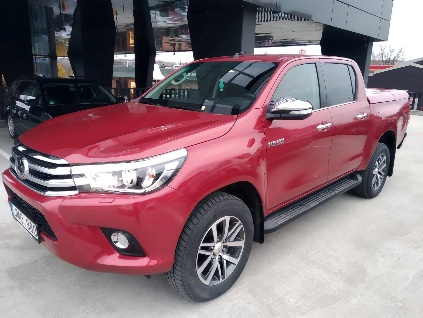 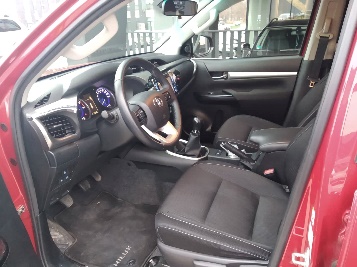 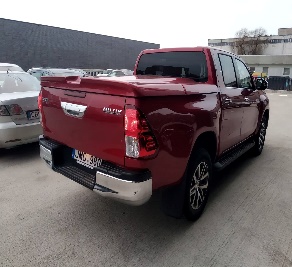 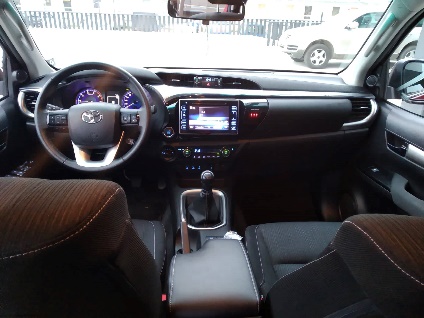 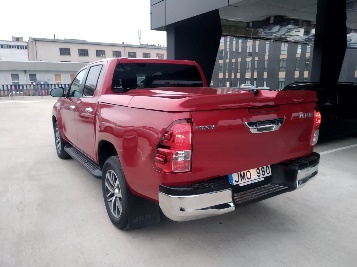 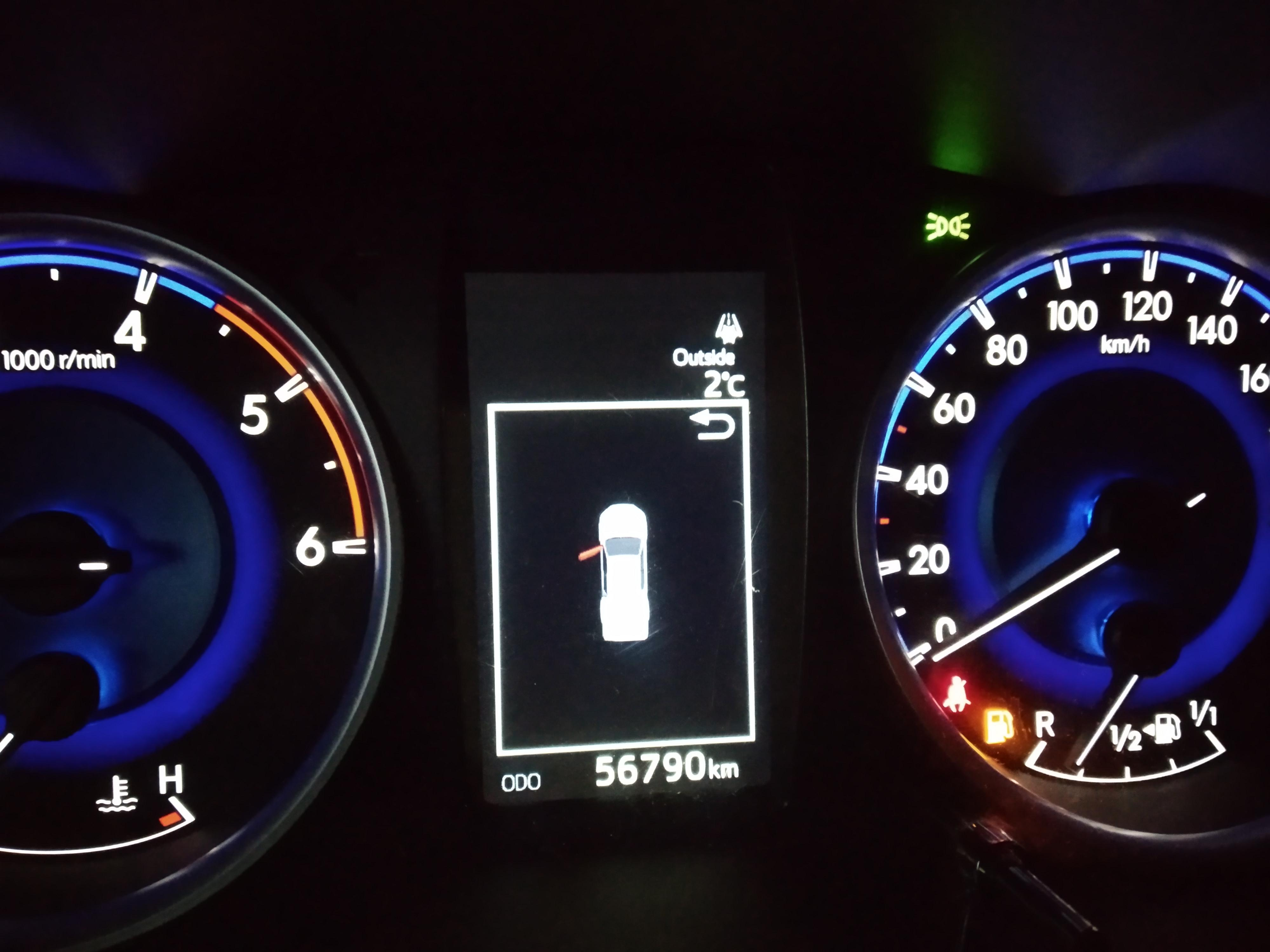 Marijampolės KT Gamyklų 12, MarijampolėMarijampolės KT Gamyklų 12, MarijampolėMarijampolės KT Gamyklų 12, MarijampolėMarijampolės KT Gamyklų 12, MarijampolėMarijampolės KT Gamyklų 12, MarijampolėMarijampolės KT Gamyklų 12, MarijampolėMarijampolės KT Gamyklų 12, MarijampolėMarijampolės KT Gamyklų 12, MarijampolėMarijampolės KT Gamyklų 12, MarijampolėMarijampolės KT Gamyklų 12, MarijampolėMarijampolės KT Gamyklų 12, MarijampolėMarijampolės KT Gamyklų 12, MarijampolėMarijampolės KT Gamyklų 12, MarijampolėMarijampolės KT Gamyklų 12, MarijampolėMarijampolės KT Gamyklų 12, MarijampolėMarijampolės KT Gamyklų 12, MarijampolėMarijampolės KT Gamyklų 12, MarijampolėMarijampolės KT Gamyklų 12, MarijampolėMarijampolės KT Gamyklų 12, MarijampolėAutobusas TEMSA OPALIN Autobusas TEMSA OPALIN DEF 2160403-004390403-004391120072007Autobusas tech. tvarkingas, tik pasibausi TA. Nuo ilgalaikės eksploatacijos dalinai paveiktas korozijos. Gali būti nepilnos komplektacijos175458 698 076038 698 07603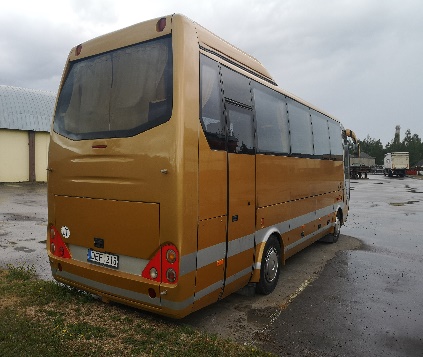 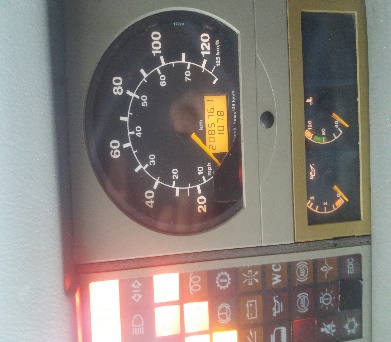 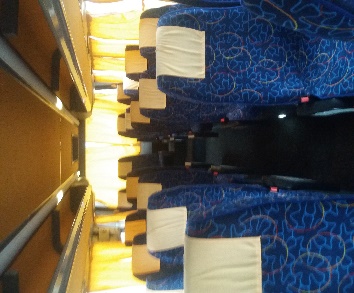 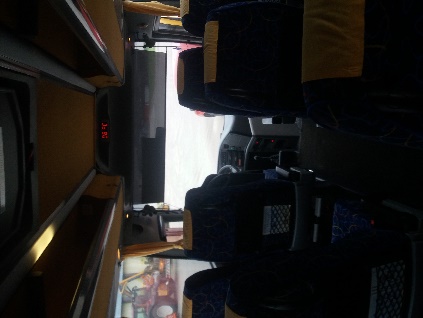 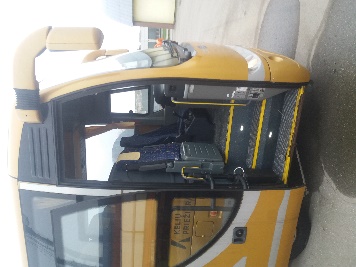 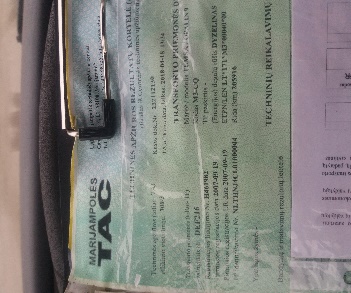 